*izpolni skrbnikPritožbo prejel:						Pritožbo vložil:_________________________ 		 		_____________________________________Skladno z veljavno GDPR uredbo vas obveščamo, da se bodo zbrani podatki uporabljali in obdelovali izključno za izbrani namen v pritožbi. Vsi podatki, ki niso nujno potrebni za obdelavo pritožbe, se zbirajo in obdelujejo zgolj za namen rešitve pritožbe. Vaše podatke bomo hranili dokler bodo služili namenu za katerega so bili zbrani oziroma skladno z veljavnim zakonom o varstvu osebnih podatkov.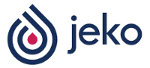 EVIDENTIRANJE PRITOŽB UPORABNIKOV STORITEVOB. 01-03PROCES (obkroži):Proces oskrbe s pitno vodoPROCES (obkroži):Proces oskrbe s pitno vodoPROCES (obkroži):Proces oskrbe s pitno vodoPROCES (obkroži):Proces oskrbe s pitno vodoPROCES (obkroži):Proces oskrbe s pitno vodoPROCES (obkroži):Proces oskrbe s pitno vodoPROCES (obkroži):Proces oskrbe s pitno vodoPROCES (obkroži):Proces oskrbe s pitno vodoProces oskrbe z zemeljskim plinom Proces oskrbe z zemeljskim plinom Proces odvajanja odpadne vodeProces odvajanja odpadne vodeProces odvajanja odpadne vodeProces odvajanja odpadne vodeProces odvajanja odpadne vodeProces odvajanja odpadne vodeProces odvajanja odpadne vodeProces odvajanja odpadne vodeProces ravnanja z odpadki Proces ravnanja z odpadki Proces vzdrževanja javnih površinProces vzdrževanja javnih površinProces vzdrževanja javnih površinProces vzdrževanja javnih površinProces vzdrževanja javnih površinProces vzdrževanja javnih površinProces vzdrževanja javnih površinProces vzdrževanja javnih površinProces pogrebno pokopaliških storitev Proces pogrebno pokopaliških storitev Podporni procesiPodporni procesiPodporni procesiPodporni procesiPodporni procesiPodporni procesiPodporni procesiPodporni procesiDATUM PRITOŽBE:DATUM PRITOŽBE:PRIIMEK IN IME UPORABNIKA:PRIIMEK IN IME UPORABNIKA:PRIIMEK IN IME UPORABNIKA:PRIIMEK IN IME UPORABNIKA:PRIIMEK IN IME UPORABNIKA:NASLOV ODJEMNEGA MESTA:NASLOV ODJEMNEGA MESTA:NASLOV ODJEMNEGA MESTA:NASLOV ODJEMNEGA MESTA:NASLOV ODJEMNEGA MESTA:NASLOV ODJEMNEGA MESTA:ŠIFRA ODJEMNEGA MESTA:ŠIFRA ODJEMNEGA MESTA:ŠIFRA ODJEMNEGA MESTA:ŠIFRA ODJEMNEGA MESTA:ŠIFRA ODJEMNEGA MESTA:ŠIFRA ODJEMNEGA MESTA:ŠIFRA PLAČNIKA:ŠIFRA PLAČNIKA:ŠIFRA PLAČNIKA:ŠIFRA PLAČNIKA:ŠIFRA PLAČNIKA:ŠIFRA PLAČNIKA:ZADEVA:KRATEK OPIS PROBLEMA:KRATEK OPIS PROBLEMA:KRATEK OPIS PROBLEMA:KRATEK OPIS PROBLEMA:*Vnešeno v EBO dne:*Vnešeno v EBO dne:*Vnešeno v EBO dne:*Dano v reševanje (komu in dne):*Dano v reševanje (komu in dne):*Dano v reševanje (komu in dne):*Dano v reševanje (komu in dne):*Dano v reševanje (komu in dne):*Dano v reševanje (komu in dne):